ПОЛОЖЕНИЕо проведении физкультурно-оздоровительного мероприятия «Арктическая вертикаль – 2021», приуроченного к празднованию 100-летия образования Республики Коми.г. Воркута2021г.Общие положения мероприятия.1.1. Настоящее положение разработано в соответствии с календарным планом, утвержденным Постановлением Администрации муниципального образования  городского округа «Воркута» от 22 января 2021  года № 72.1.2. Физкультурно - оздоровительное мероприятие «Арктическая вертикаль» (далее - мероприятие) проводится  муниципальным бюджетным учреждением «Центр активного отдыха» совместно с альпинистским клубом «Арктик Альп».1.3. Положение о мероприятии  определяет цели и задачи, содержание и категории участников, порядок и сроки проведения, форму и условия участия, процедуру подведения итогов мероприятия.2. Цель и задачи.2.1. Цели и  задачи мероприятия:- пропаганда активного и здорового образа жизни, горных видов спорта среди жителей города Воркута;- популяризация горного туризма и альпинизма, как оздоровительного вида активного отдыха;- обмен опытом между участниками в совершенствовании навыков горного туризма и альпинизма, формирование традиции любительских мероприятий, исследовании горных и скальных районов;- пропаганда бережного отношения к окружающей среде.Руководство.3.1 Общее руководство подготовкой и проведением мероприятия осуществляется Управлением физической культуры и спорта администрации муниципального образования городского округа «Воркута» (далее – Управление ФКиС) в лице муниципального бюджетного учреждения «Центр спортивных мероприятий «Юбилейный»                              (далее – МБУ «ЦСМ «Юбилейный») и муниципального бюджетного учреждения         «Центр активного отдыха» (далее – МБУ «ЦАО»).Непосредственное проведение мероприятия возлагается на МБУ «ЦАО».4. Обеспечение безопасности участников и зрителей, медицинское обеспечение.4.1. В целях обеспечения безопасности зрителей и участников в соответствии с рекомендациями по обеспечению безопасности и профилактике травматизма при занятиях физической культурой и спортом, утвержденных приказом Комитета Российской Федерации по физической культуре от 01. 04.1993 № 44 «Об обеспечении безопасности и профилактики травматизма при занятиях физической культурой и спортом», в местах проведения мероприятия должен находится медицинский работник.Медицинское обслуживание мероприятия обеспечивает МБУ «ЦСМ «Юбилейный».5. Время и место проведения мероприятия.5.1. Мероприятие проводиться в два дня – 07- 08 августа 2021 года.5.2. Место проведения: скальные массивы ручья Изъюрвож, в 5 км от поселка Северный.6. Участники мероприятия.6.1. К участию в мероприятии допускаются лица не моложе 18 лет. Участники моложе 18 лет допускаются только с письменного разрешения (приложение №3) родителей или законных представителей.6.2. Участие в мероприятии индивидуальное и групповое.6.3. К участию в мероприятии допускаются участники имеющие опыт, знания и навыки в скалолазании и горовосхождениях, а также все любители активного отдыха на природе.7. Программа проведения мероприятия.7.1. Программа мероприятия:07.08.2021- 09:30 – сбор участников в МБУ «Центр активного отдыха»;- 10:00 – отъезд;- 11:00 – заезд участников, ознакомление с местом проведения мероприятия, инструктаж участников по технике безопасности, установка палаточного лагеря;- 13:00 – проведение практических занятий на скальном рельефе;- 19:00 – ужин;- 19:30 – конкурс «Вязка узлов»;- 20:30 – конкурс туристской песни.08.08.2021- 08:00 – подъем, завтрак;- 10:00 – 16:00 – прохождение дистанции на скорость;- 17:00 – подведение итогов, награждение победителей;- 18:00 – сбор лагеря, отъезд.7.2. Этапы прохождения дистанции:- спуск по веревке (дюльфер);- навесная переправа через ручей;- подъем по веревке (жумаринг);- прохождение горизонтального скального участка (траверс);- переправа через ручей вброд;- подъем по скале свободным лазанием с верхней страховкой.7.3. Прием индивидуальных (приложение №1) заявок, от участников производится до 07 августа 2021 года по адресу: г. Воркута, ул. Шахтерская Набережная, д. 14, МБУ «Центр активного отдыха», т. 6-53-93,  e-mail: centrot11@mail.ru. 7.4. Организационное собрание состоится 4 августа 2021г. в 18:00 в МБУ «Центр активного отдыха».8. Правила проведения мероприятия.8.1. Мероприятие проводится в два дня.8.2. Участникам мероприятия необходимо иметь каску, страховочную систему, усы самостраховки, спусковое устройство, жумар, 3 карабина. Недостающее альпинистское снаряжение предоставляется организаторами мероприятия. Снаряжением для бивуака и ночлега (газовое оборудование, примусы, посуду для приготовления пищи, емкости для питьевой воды, коврики спальники, палатка) участники обеспечивают себя самостоятельно (возможен прокат).8.3. На территории проведения мероприятия запрещается: рубить кусты, оставлять мусор на стоянке, разводить костры вне костровища.9. Ответственность.9.1. Организаторы не несут ответственность за жизнь и здоровье участников и не выплачивают никаких компенсаций, в связи с возможным вредом для здоровья, который может быть причинен им во время проведения мероприятия. Незнание участниками данного пункта положения не освобождает их от полной ответственности за свое здоровье и жизнь.9.2. Организаторы не несут ответственность за убытки и ущерб, причиненный участникам, их имуществу.9.3. Принятие участия в мероприятии означает согласие со всеми пунктами данного положения.9.4. Все участники подписывают отказ от претензий к организаторам мероприятия (приложение № 2).10. Финансирование.10.1. Расходы по проведению мероприятия возлагаются непосредственно на участников.10.2. Справочная информация:телефон для справок 6-53-93, 8-912-177-31-1311. Как добраться.11.1. 07.08.2021 в 10:00 отправление от МБУ «Центр активного отдыха» (заказной автобус).11.2. Самостоятельно - по кольцу за поселком Северный поворот на воинскую часть, за трубопроводом поворот налево – дорога для проезда автотранспорта перекрыта, далее пешком вдоль золоотвала, затем по дороге до моста и далее по тропе правым берегом ручья до скал. От шлагбаума - 45 минут.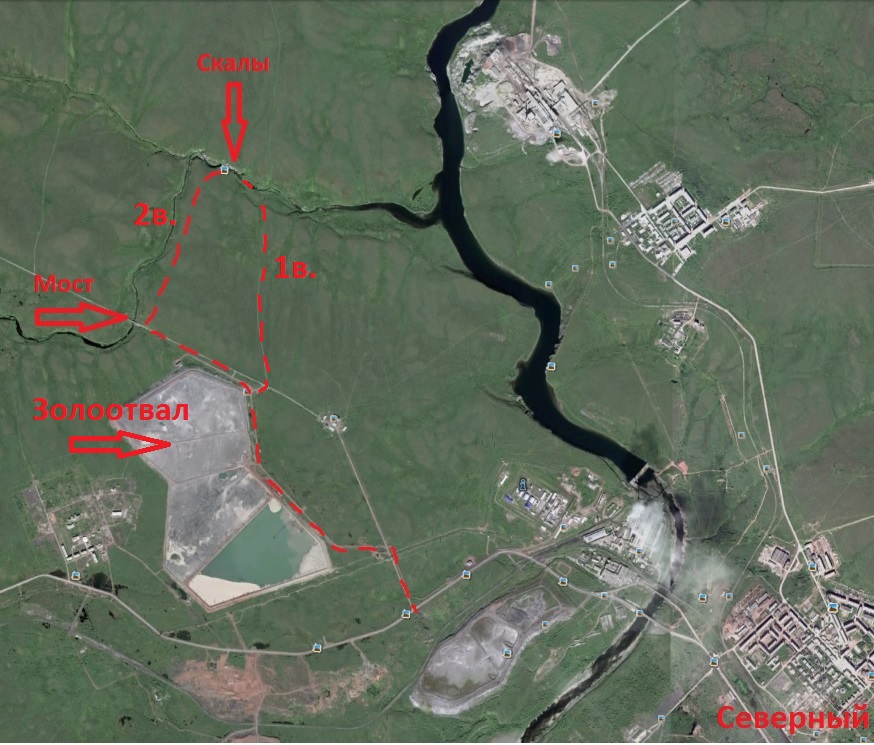 Схема маршрута к скалам.Приложение №1к ПоложениюЗаявкана участие в мероприятии«Арктическая вертикаль - 2021»Фамилия, имя, отчество _____________________________________________________Дата рождения (число, месяц, год) ____________________________________________Телефон для контактов_______________________________________________________________________	    			 	                           ___________________(дата)								              (подпись)Приложение  №2 к ПоложениюОтказ от претензий.Я, ___________________________________________________ знаю о потенциальной травмоопасности, принимаю на себя всю ответственность за безопасность во время участия в мероприятии. Участие в мероприятии  «Арктическая вертикаль» в период с 07.08.2021 по 08.08.2021 принимаю осознано и добровольно, ответственность за свою жизнь и здоровье возлагаю на себя. _____________________				                                       _________________(дата)								                          (подпись)Приложение №3к ПоложениюРазрешениена участие в мероприятии«Арктическая вертикаль - 2021»Фамилия, имя, отчество родителя, законного представителя, даю свое согласие на участие своего ребенка _____________________________________________________________________________Дата рождения ребенка (число, месяц, год) _______________________________________Место учебы _________________________________________________________________Почтовый адрес местожительства _______________________________________________Телефон для контактов (сотовый, домашний, рабочий) __________________________________________________ 				                                    _________________(дата)  							                     (подпись)«СОГЛАСОВАНО»Директор МБУ «Центр активного отдыха»_________________________А. Н. Чанцев« ____ »  ____________________ 20 ____ г.